Algebra 1-2:  6-1 Polynomial Operations:  Adding and SubtractingI will: Classify, add and subtract polynomials.	-----------------------------------------------------Polynomial Classifications-----------------------------------------------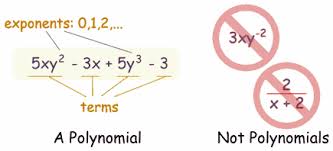 -------------------------  Standard Form   ------------------------------------------------------------------------------------A polynomial is in standard form when terms are written in ___________________________order from the largest to the smallest ______________________.  When there are “ties” the terms are listed alphabetically.Write in standard form, name by degree and name by number of terms:1)    2)      	       3)              4)      ---------------------Simplifying Polynomials by ADDING and SUBTRACTING-------------------------Polynomials are simplified by combining like terms. Like terms are monomials that have the same variables raised to the same powers. Unlike terms have different powers.5.	6)   A.B.C.1.2.3.4.Algebra 1-2:  6-2 Multiplying and Factoring Polynomials  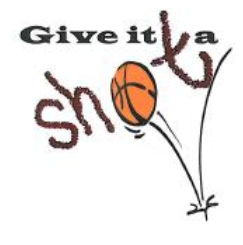 You will: Use the distributive property to multiply and factor polynomials. Write expressions for the areas of the two rectangles:	   2)  Now, write an expression for the area of this rectangle: 	+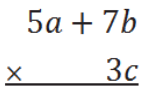 Multiply  by 		Vertically				Horizontally    The total area of this rectangle is represented by .  What are some possible expressions for the dimensions of the rectangle?		GCF:  _____________________________________Example:  Find the GCF of Find the GCF of the terms:  7)   8)   A polynomial is factored completely when it has no _____________________________________________other than 1.Example:  Factor completely:   Factor completely:9)                             10)                        11)  Algebra 1-2:  6-3 Multiplying BinomialsYou will: Write binomials in expanded form. Multiply  and write the product in standard form.Using a table:                                                                     Using Distribution: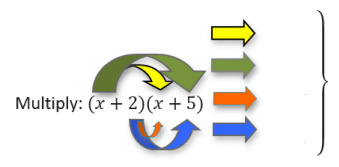 Multiply:What do you notice about example #4?			How could we rewrite the binomials in a simpler form?The measure of a side of a square is x units.  A new square is formed with each side 6 units longer than the original square’s side.  Write an expression to represent the area of the new square. The width of a rectangular painting is 3 in. more than twice the height.  A frame that is 2 in. wide goes around the painting. Write an expression for the area of the frame without the painting.Algebra 1-2:  6-4a Factoring TrinomialsYou will: Find the linear factors of basic, factorable quadratic trinomials a=1Multiply the binomials below and write the product in standard form 1)  			2)  				3)  What patterns do you notice in the above problems?We saw in our last lesson that factoring is the reverse process of multiplication.  We factor a polynomial by reversing the distribution process.  This works for quadratic trinomials too:When we compare the numbers in the factored form with the numbers in the expanded form, we see that  is the product of the coefficients of the -terms  and  is their sum .  The latter is even more obvious when we look at the expanded form before the like terms are combined.We will “T it up”                                               Adds to b                                   Use the T method to find the correct factors that multiplies to “a times c” AND “adds to b”.4)			5)			      6)			7)		    8)   30           11		24	10		         -18           -3                  -25          0                  12            -8Now, let’s use the process to factor the following quadratic expressions. Multiply the factors to check your answers.9)       10)  11)     Algebra 1-2:  6-4b Advanced Factoring Strategies You will: Factor quadratic expressions that are not easily factorable. a≠11)  Multiply What’s different about this problem?Do the patterns we observed yesterday hold true in this type of quadratic?What’s different about this problem than the problems we saw in our warm-up?Do the patterns we used to factor trinomials hold true in this type of quadratic?2) 					3)   4) 					5)   Sometimes we need to factor out a GCF to make a problem factorable.  6)  					                     7)  Algebra 1-2: 6-5 Difference of Perfect Square PolynomialsYou will: Factor Perfect Square Polynomials Factor    a)   			b)  			c)  Examine the following binomials and their factored form:What do they have in common?Do you see a pattern?Describe in words how to factor binomials in this form.  Then write a rule.Factor:a) 			b)  			c)  			d) Do you see a perfect square in this polynomial? Sometimes, we have to factor out a GCF to find our perfect square 				b)   			  c)  Algebra 1-2:  6-6 Beyond Binomial MultiplicationYou will: Multiply polynomial expressions  If you multiplied two binomials, how many terms would you get before simplifying?Now consider multiplying a binomial and a trinomial.  How many terms would you get before simplifying?How about a trinomial times a trinomial?Use a table to multiply the following polynomials.  						2)     3)									4)	Continued on back:Row Review:  Multiplying PolynomialsPartner one completes the exercises in column A. Partner two completes those in column B.  Add you and your partner’s answers together.Check your answer against the value in the middle column.  If it doesn’t match, go back and check your work to see if you can find your error.Homework.  Complete on a separate sheet of paper:  1.			4.  	7. 2.  		5.  	8.  3.  		6. 	9.  Degree (highest power exponent)Name01234+Number of TermsName1234+Prime Factor FormPrime Factor FormPrime Factor FormPrime Factor FormPrime Factor FormPrime Factor FormPrime Factor FormPrime Factor FormPrime Factor FormCoefficientsCoefficientsCoefficientsVariablesVariablesVariablesVariablesVariablesVariablesCommon FactorsFactored FormExpanded FormExpanded FormStandard (Simplified) Form         Factored FormExpanded FormExpanded FormStandard (Simplified) Form         Factored FormExpanded FormExpanded FormStandard (Simplified) FormColumn ASumColumn B12345